Зайцев Александр  од.кат    I место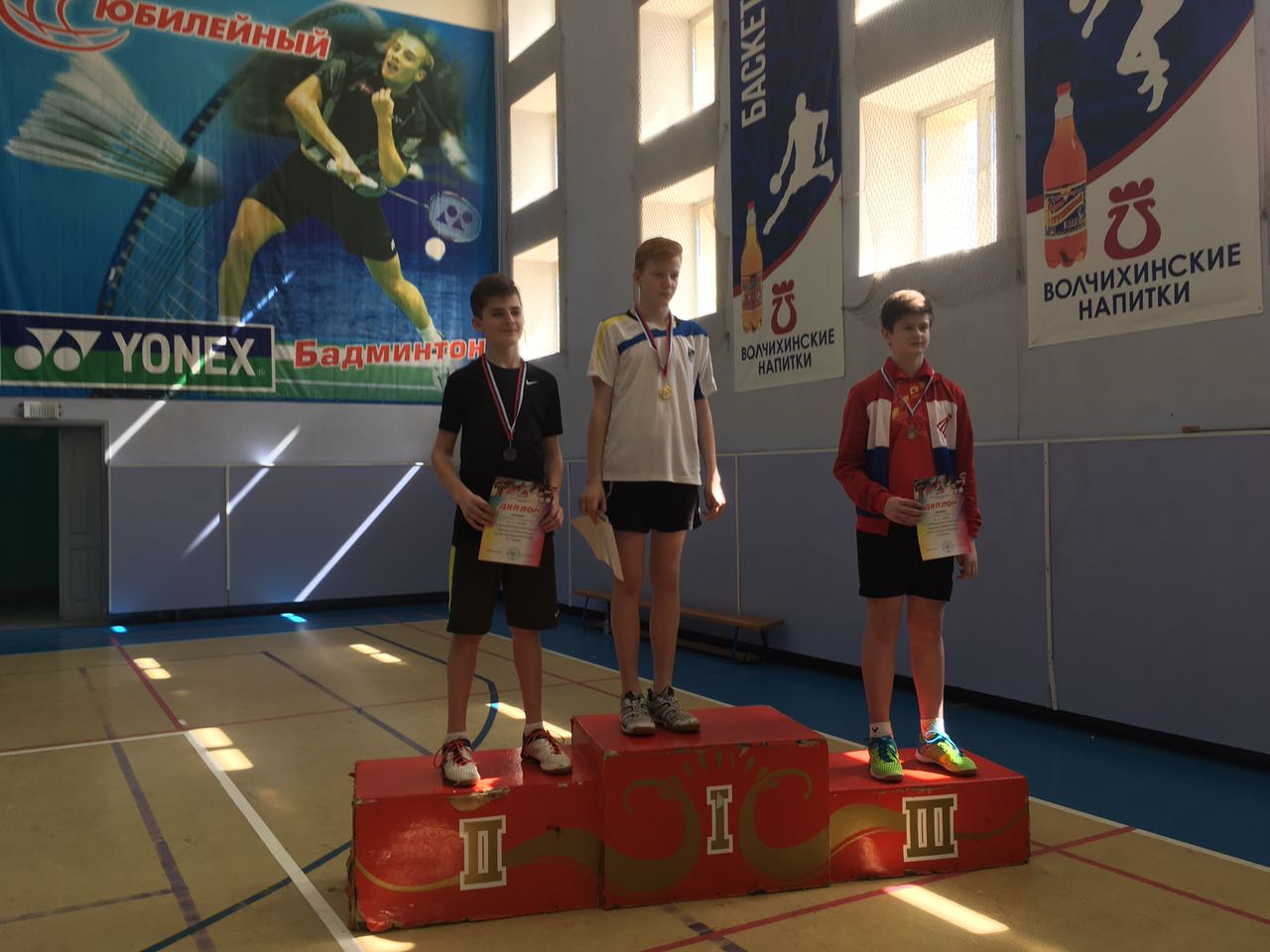 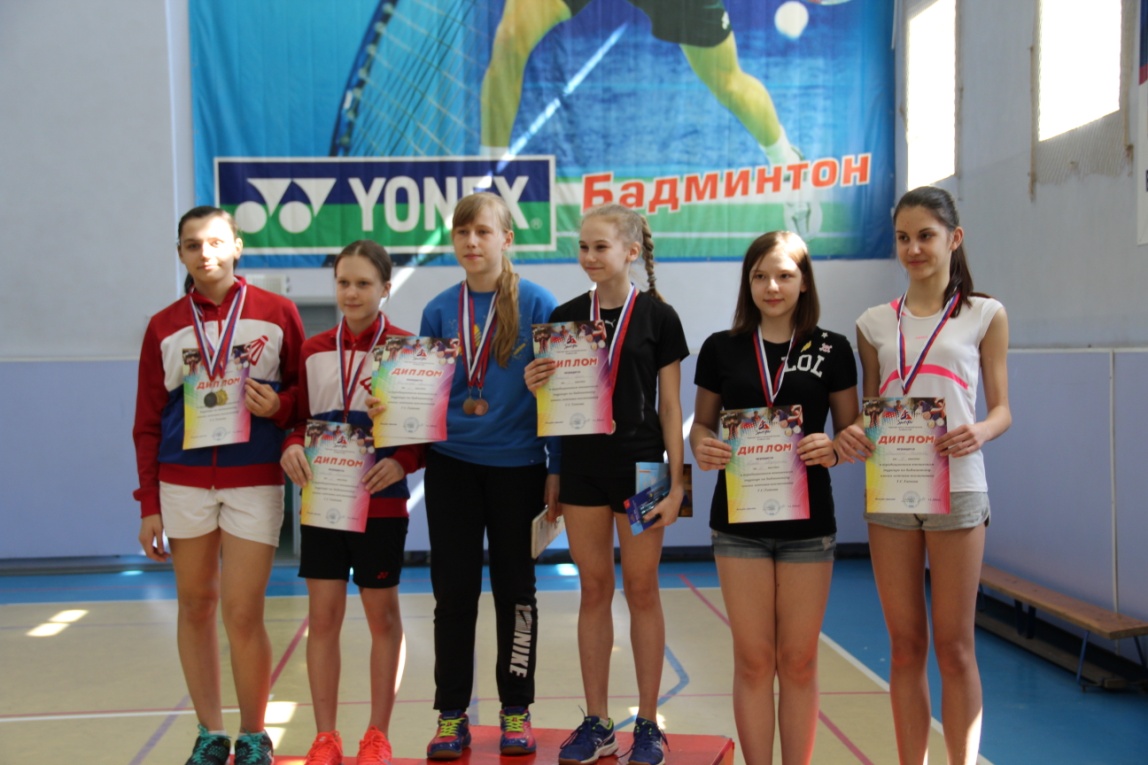 		                           Парн.кат   I место                               Смеш.парн.кат  I местоВервекин Дмитрий      од.кат    II место                                 Парн.кат   I место                   Смеш.парн.кат    III местоВольхина Снежана  парн.кат    III место                             Смеш.парн.кат    III местоПухова Маргарита парн.кат    III местГорбачев Илья                парн.кат    III место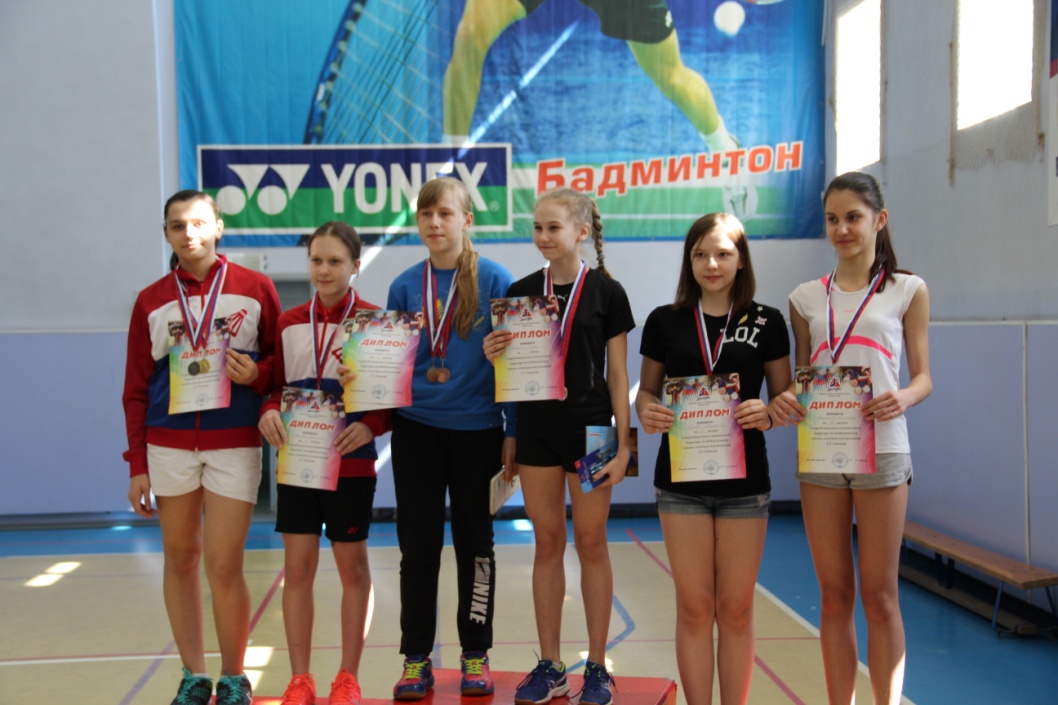 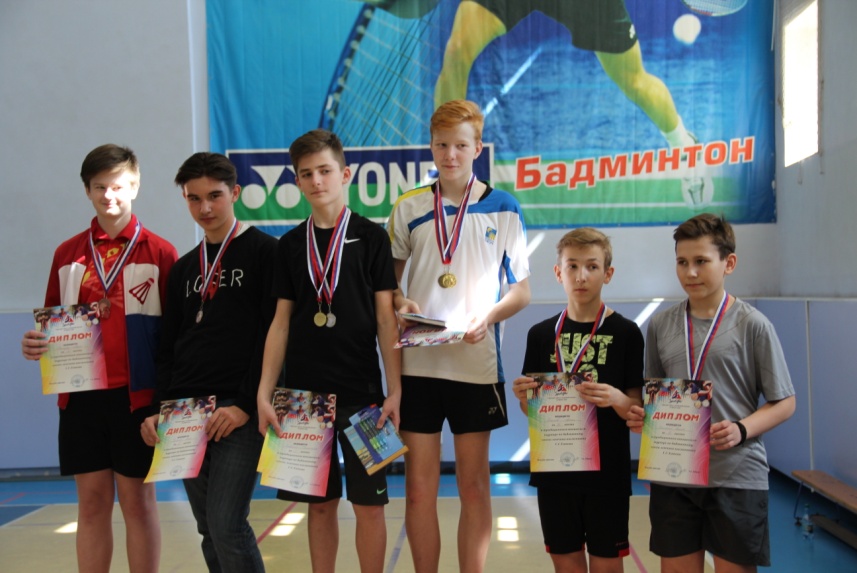 Большина Екатерина  Смеш.парн.кат    I место                                               парн.кат    II местКазюта Диана                   парн.кат    II место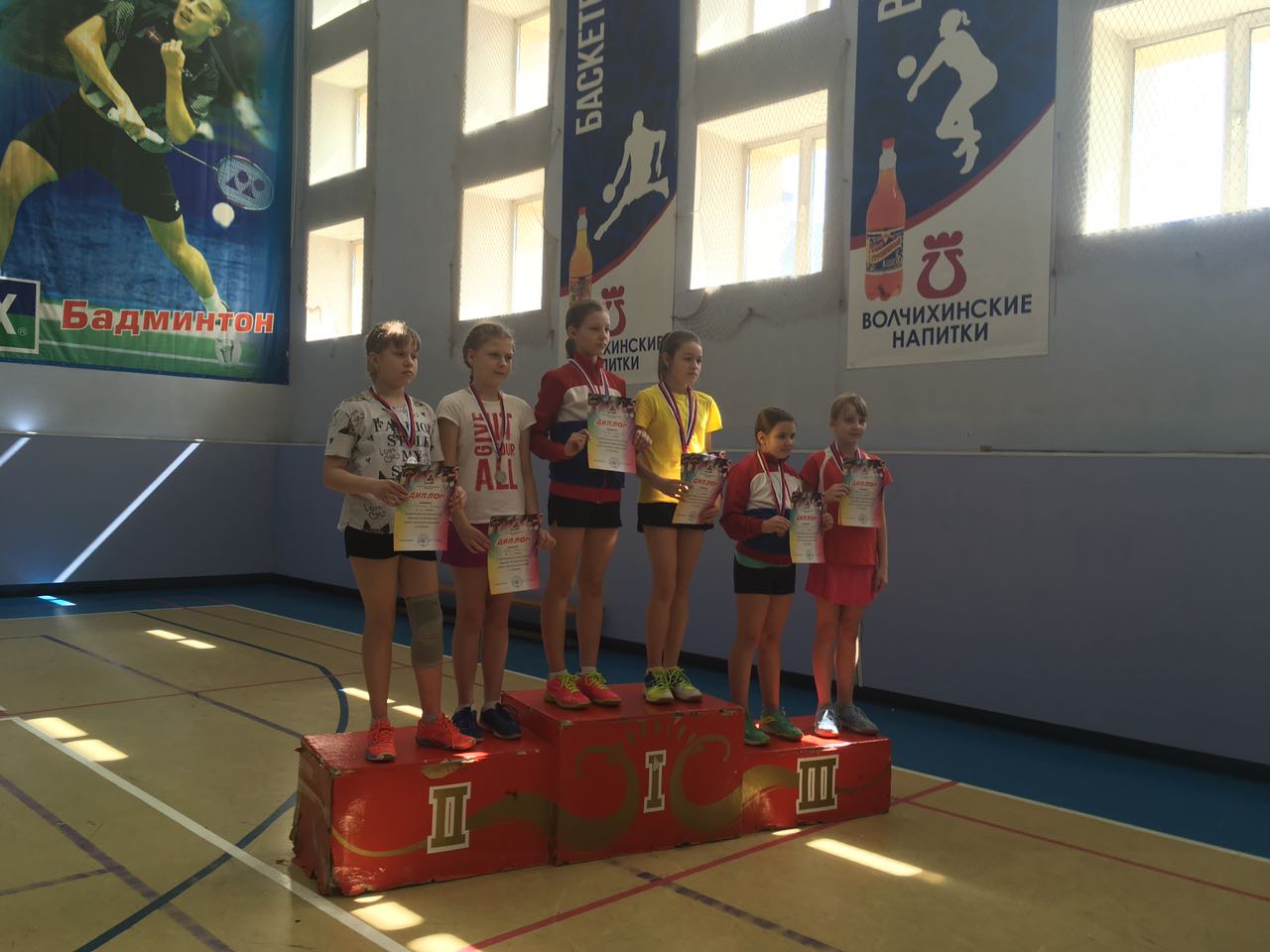 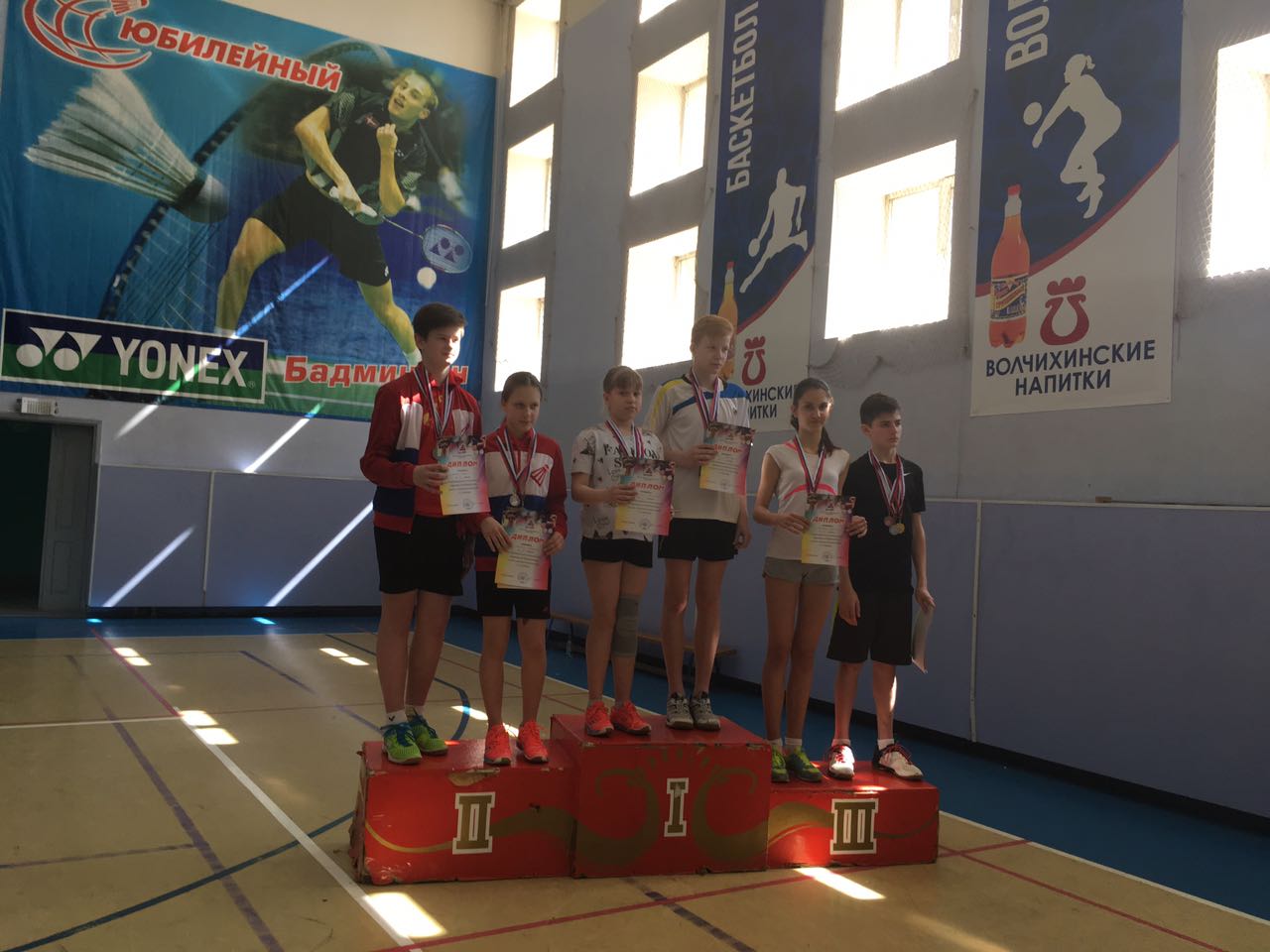 Башарин Дмитрий  од.кат    I место		                     Парн.кат   I место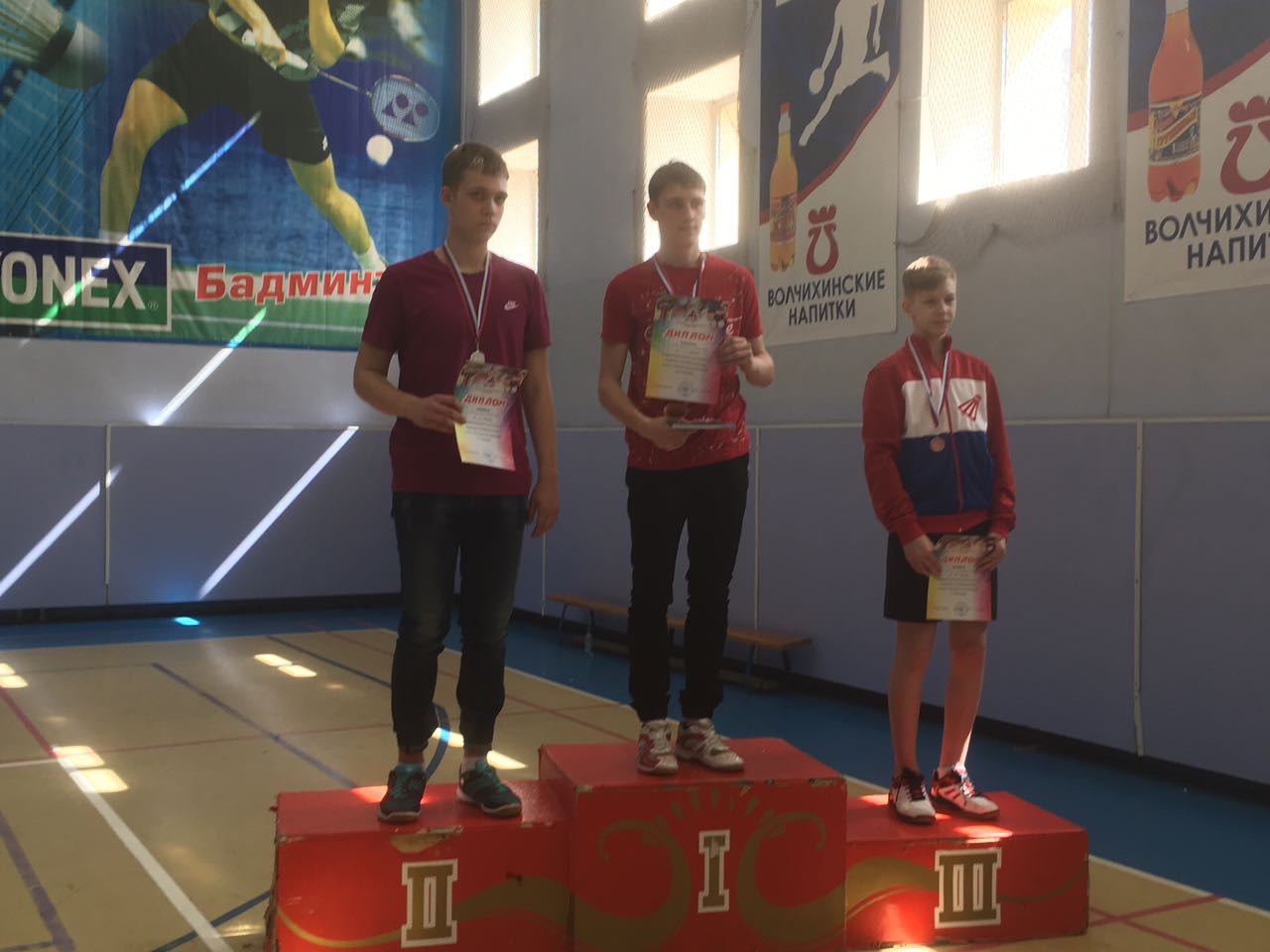                        Смеш.парн.кат    I местоШалыгин Максим   од.кат    II место                             Парн.кат   I местоВодолазкин Роман  парн.кат    III местоДядькова Настя      од.кат    III место		                           Парн.кат   II место                                Смеш.парн.кат    I место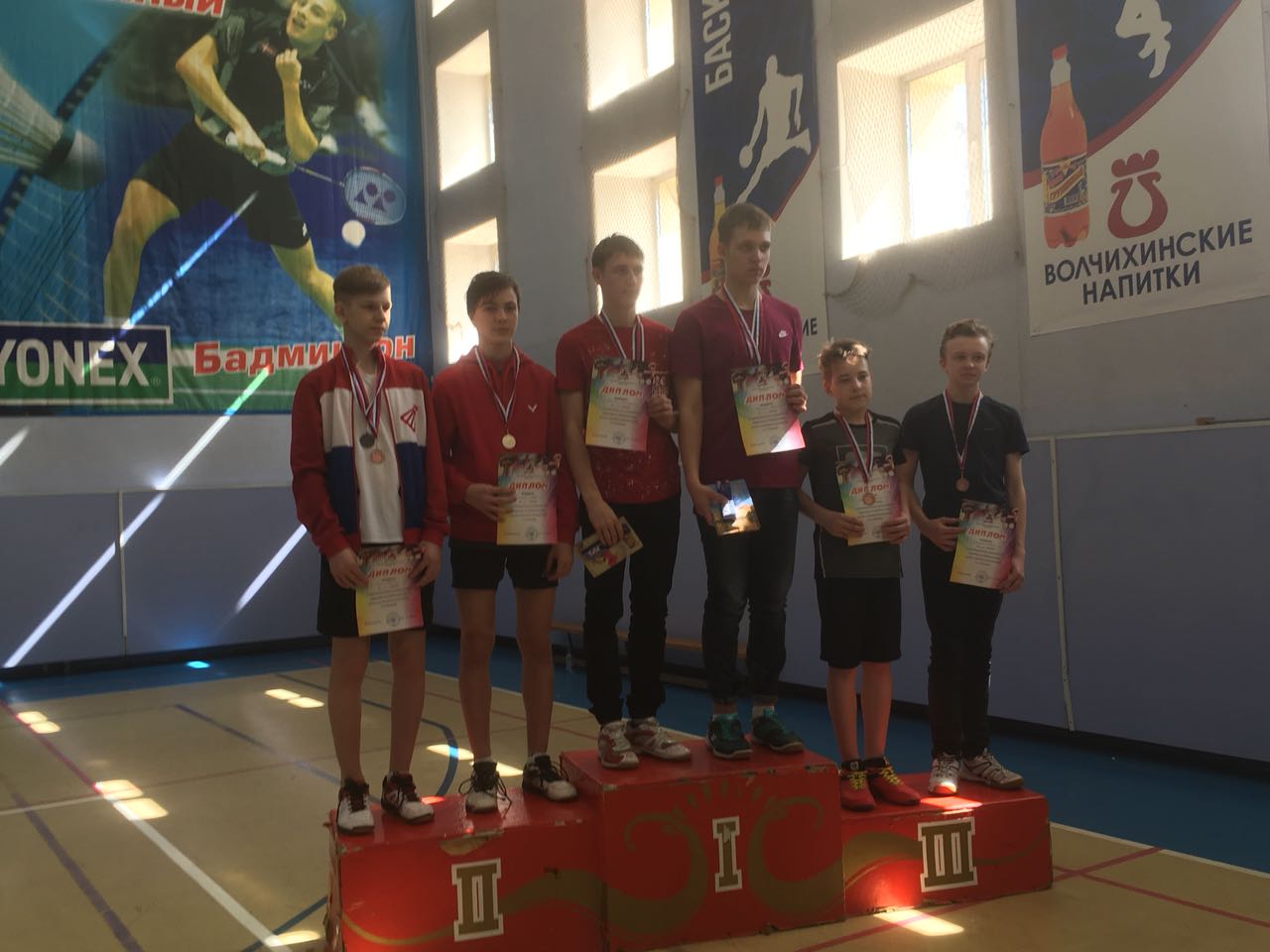 Иванова Настя   Парн.кат   II место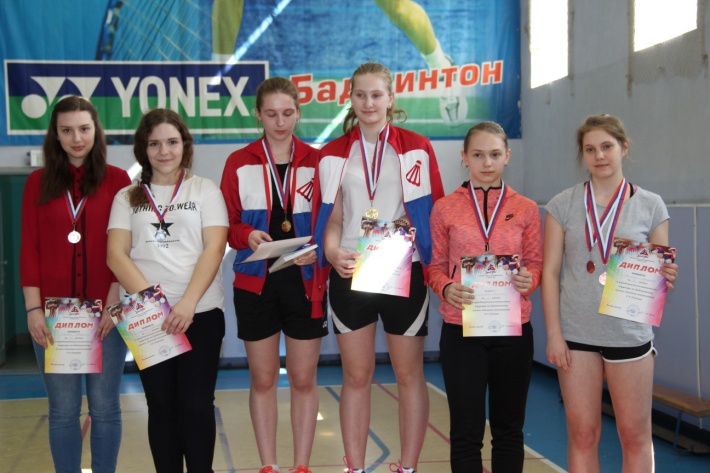 